Friday 22nd January 2021.                            Sayeeda’s Diary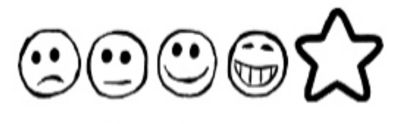 Can I use my own ideas to write an entry in Sayeeda’s diary?Can I use my sounds to spell my words?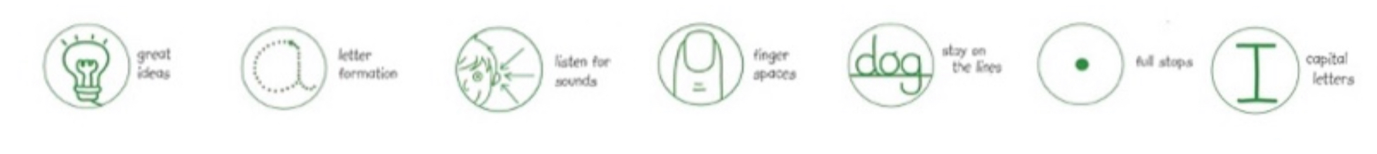 Dear Diary,Sayeeda